附件12020-2021年度全省教科研工作先进申报表填表须知一、先进集体申报表获奖成果及表彰荣誉、课题（项目）研究、著作出版及论文发表、教科研活动（如讲座、论坛、学术报告等）等教科研基本情况需另附清单，具体格式如下：1．获奖成果及表彰荣誉清单注：（1）奖项级别须为辖区市级及以上。　     （2）奖项授予单位，以公布文件落款单位或者证书落款单位为准。（3）若非独立完成单位，请于排名栏注明参与的位次/单位数。2．课题（项目）研究清单注：（1）课题/项目级别须为辖区市级及以上，其中省级及以上课题/项目至少1项。（2）课题/项目类型须填写准确、具体、清晰。3．著作出版及论文发表清单注：（1）著作/论文作者须为申报单位（学校）的专、兼职教科研人员或在职在岗教师。请于表格备注栏注明专职教科研人员、兼职教科研人员、在职在岗教师。（2）请于表格备注栏注明是否核心期刊或人大复印报刊资料全文转载。（省刊、核心、人大复印报刊资料全文转载）（3）若非独立完成，请于排名栏注明参与的位次/人数。（4）论文发表材料清单需附知网截图，查询方式详见附图1。4．教科研活动清单注：（1）设区市级及以上活动至少1项。（2）活动情况简介是指活动的主要内容、服务对象及取得的效果等。5．上述清单后需附所填信息相应的佐证材料（均可为加盖公章后的复印件），如获奖成果及表彰荣誉证书；课题（项目）的立项文件、结题（项）证书等；出版著作的原件或封面、图书在版编目（CIP）数据页、目录，论文发表材料的知网截图，论文所在期刊的封面、目录、正文，其中幼儿园需提供不少于3篇省级及以上期刊发表的论文材料，其他参评的集体需提供不少于3篇核心期刊发表的论文材料；教科研活动的证明、证书或报道等；其他能证明本单位（学校）教科研工作实绩和影响力的材料。6．请将清单及相应佐证材料有序附于先进集体申报表后，并与申报表合订成册。二、先进个人申报表1．论文发表是指在省级及以上公开出版的刊物上发表的教育、教学研究或学校、班级管理类论文，限填5篇，且排名须为前3。2．公开出版的著作限填2本，且排名须为前3。3．课题（项目）研究是指已立项的设区市级及以上课题（项目），限填5项，且排名须为前3，来源以课题（项目）公布文件落款单位或者结题（项）证书落款单位为准。4．获奖成果及表彰荣誉是指设区市级及以上奖项，限填5项，且排名须为前3，授予单位以证书落款单位为准，其中成果可含未公开发表的获奖论文（如“师陶杯”“江苏省基础教育教学研究”等论文评选活动中获奖的论文）。5．教科研服务包括：讲座、论坛、培训、辅导、学术报告、沙龙、交流、支教及结对帮扶等，限填5项，其中设区市级及以上服务活动至少1项。6．先进个人申报表后需附以上信息相应的佐证材料（均可为加盖公章后的复印件），如发表论文所在期刊的封面、目录、正文，以及期刊国家新闻出版署、中国学术期刊网络出版总库查询证明；出版著作的原件或者封面、图书在版编目（CIP）数据页、目录；课题（项目）的立项文件、结题（项）证书等；获奖成果及表彰荣誉证书；教科研服务活动的证明、证书或报道等；其他能证明本人教科研工作实绩和影响力的材料。7．请将佐证材料有序附于先进个人申报表后，并与申报表合订成册。三、论文类佐证材料说明及要求1．参评先进集体的论文发表清单需附知网截图，获取方式详见附图1。2．参评先进个人的论文发表材料需提供国家新闻出版署、中国学术期刊网络出版总库查询证明，获取方式详见附图2、3。3．核心期刊按照北京大学出版社《中文核心期刊要目总览》认定。附图1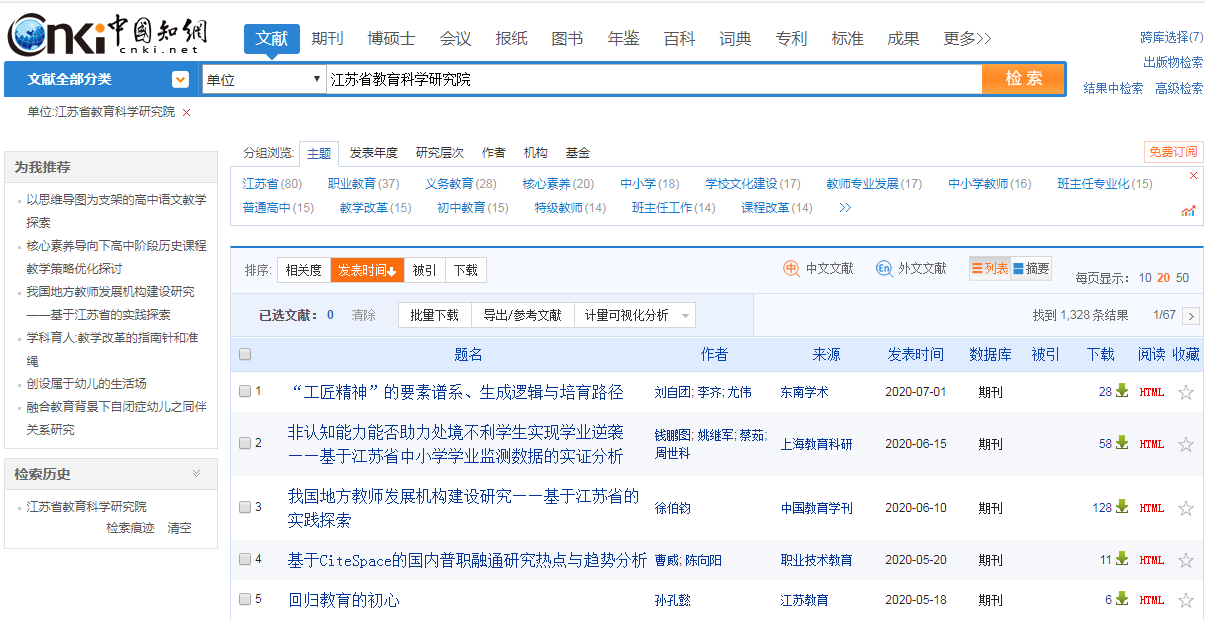 附图2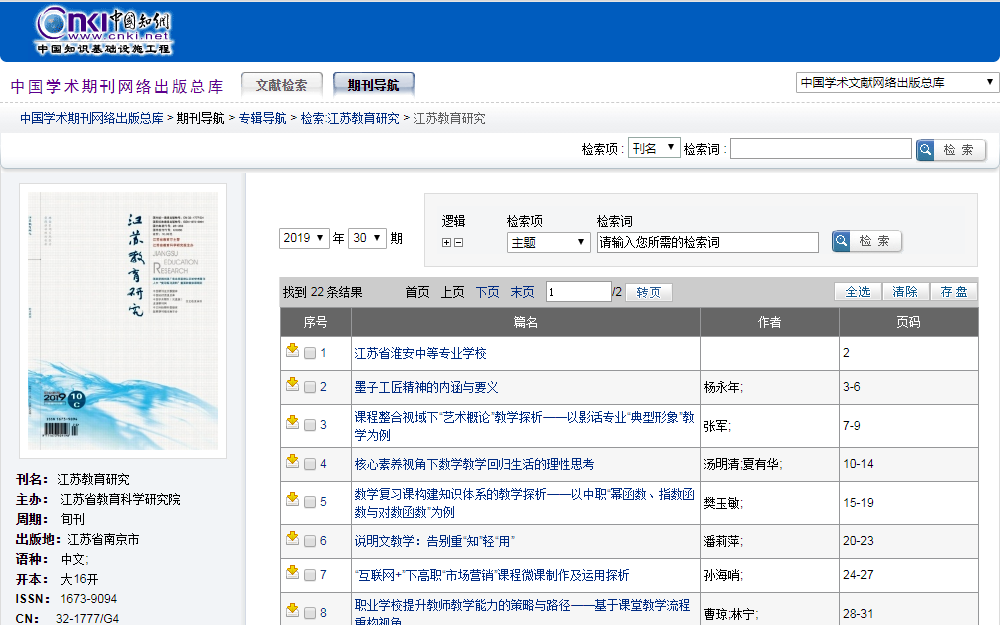 附图3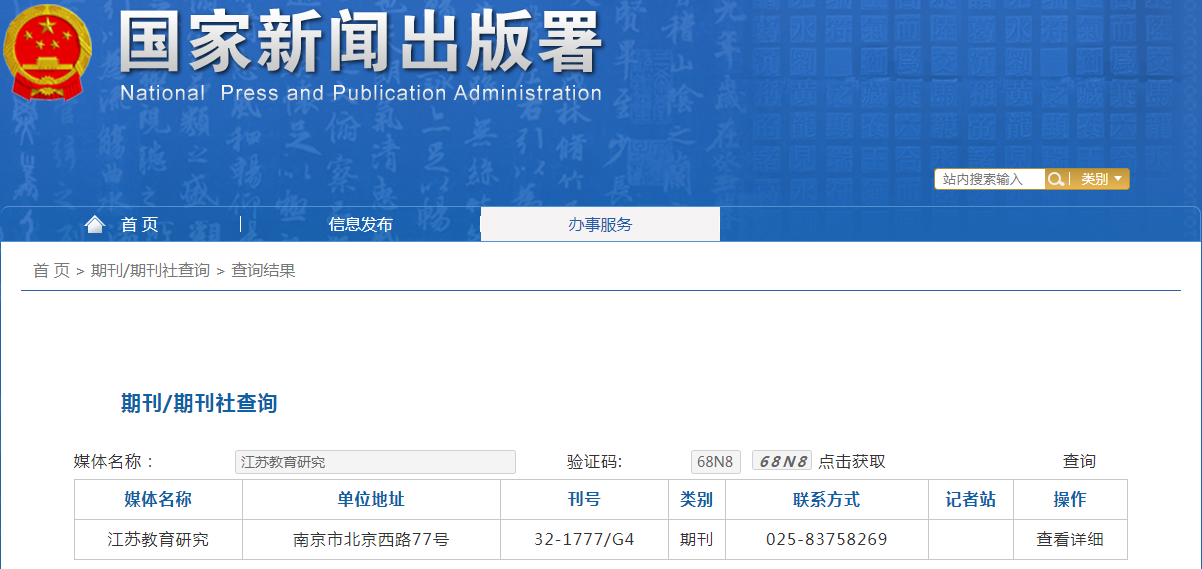 附件22020-2021年度全省教科研工作先进集体申报表*填表前请仔细阅读《填表须知》（附件1）注：请于表格备注栏注明申报单位是否省教科研基地校（园）。  附件32020-2021年度全省教科研工作先进个人申报表*填表前请仔细阅读《填表须知》（附件1）注：1．请于表格备注栏注明申报人单位是否省教科研基地校（园）。2．表中所有有关日期或时间的信息，请统一精确到年月。3．论文．著作字数单位为“万”，并精确到小数点后第一位。4．表中所有有关排名的信息，若非独立完成，请注明参与的位次/人数。附件4各县（市、区、市直）申报情况汇总表       县（市、区、市直）  联系人：      电话：        注：1．请按“普高、初中、小学、幼儿园、特殊教育学校、职业学校”分类有序排列各参评学校和教师。2．请于2022年3月10日前将汇总表（纸质稿盖章，一式两份）与本地区申报材料（与汇总表排序一致）一并报送我院，同时将汇总表、申报表电子稿发至邮箱：rdqmm@126.com。附件5推荐名额分配表序号获奖名称级别获奖时间授予单位排名备注年 月序号课题（项目）名称级别立项立项类型时间时间备注序号课题（项目）名称级别部门编号类型立项结题（项）备注年 月年 月序号著作名称/论文标题出版社/刊物名称刊号出版/发表时间作者署名顺序备注年 月序号活动名称级别时间活动情况简介规模（人）备注年  月单  位单  位负责人负责人地  址地  址电  话电  话2020至2021年度教科研基本情况教科研人员（此栏由教科研机构填写）专职兼职兼职兼职兼职合计2020至2021年度教科研基本情况教科研人员（此栏由教科研机构填写）（名）（名）（名）（名）（名）（名）2020至2021年度教科研基本情况教师及教科研部门（此栏由学校或普通高校处室系、分院等部门填写）专任教师出版著作及在公开出版的刊物上发表论文的教师出版著作及在公开出版的刊物上发表论文的教师出版著作及在公开出版的刊物上发表论文的教师出版著作及在公开出版的刊物上发表论文的教师占比2020至2021年度教科研基本情况教师及教科研部门（此栏由学校或普通高校处室系、分院等部门填写）（名）（名）（名）（名）（名）2020至2021年度教科研基本情况教师及教科研部门（此栏由学校或普通高校处室系、分院等部门填写）是否内设教科研部门□是  部门名称：          负责人：       □是  部门名称：          负责人：       □是  部门名称：          负责人：       □是  部门名称：          负责人：       □是  部门名称：          负责人：       2020至2021年度教科研基本情况教师及教科研部门（此栏由学校或普通高校处室系、分院等部门填写）是否内设教科研部门□否  单位负责教科研工作专职人员：□否  单位负责教科研工作专职人员：□否  单位负责教科研工作专职人员：□否  单位负责教科研工作专职人员：□否  单位负责教科研工作专职人员：2020至2021年度教科研基本情况获奖成果及表彰荣誉（需附清单）国家级省级省级设区市级设区市级合计2020至2021年度教科研基本情况获奖成果及表彰荣誉（需附清单）（项）（项）（项）（项）（项）（项）2020至2021年度教科研基本情况课题（项目）研究（需附清单）国家级省级省级设区市级设区市级合计2020至2021年度教科研基本情况课题（项目）研究（需附清单）（项）（项）（项）（项）（项）（项）2020至2021年度教科研基本情况著作出版及论文发表（需附清单）著作在公开出版的刊物上发表的论文在公开出版的刊物上发表的论文在公开出版的刊物上发表的论文在公开出版的刊物上发表的论文在公开出版的刊物上发表的论文2020至2021年度教科研基本情况著作出版及论文发表（需附清单）著作总数总数省级及以上期刊（占比）省级及以上期刊（占比）核心期刊（占比）2020至2021年度教科研基本情况著作出版及论文发表（需附清单）（本）（篇）（篇）（篇）、（比例）（篇）、（比例）（篇）、（比例）2020至2021年度教科研基本情况教科研活动（需附清单）国家级省级省级设区市级及以下设区市级及以下合计2020至2021年度教科研基本情况教科研活动（需附清单）（项）（项）（项）（项）（项）（项）2020-2021年度单位教科研先进事迹自评报告（限2000字，可附页）2020-2021年度单位教科研先进事迹自评报告（限2000字，可附页）2020-2021年度单位教科研先进事迹自评报告（限2000字，可附页）2020-2021年度单位教科研先进事迹自评报告（限2000字，可附页）2020-2021年度单位教科研先进事迹自评报告（限2000字，可附页）2020-2021年度单位教科研先进事迹自评报告（限2000字，可附页）2020-2021年度单位教科研先进事迹自评报告（限2000字，可附页）2020-2021年度单位教科研先进事迹自评报告（限2000字，可附页）所在单位推荐意见所在单位推荐意见签名（盖章）：年   月  日签名（盖章）：年   月  日签名（盖章）：年   月  日签名（盖章）：年   月  日签名（盖章）：年   月  日签名（盖章）：年   月  日县（市、区）教科研机构推荐意见县（市、区）教科研机构推荐意见签名（盖章）：年   月  日签名（盖章）：年   月  日签名（盖章）：年   月  日签名（盖章）：年   月  日签名（盖章）：年   月  日签名（盖章）：年   月  日市教科研机构/普通高校推荐意见市教科研机构/普通高校推荐意见                签名（盖章）：                    年   月  日                签名（盖章）：                    年   月  日                签名（盖章）：                    年   月  日                签名（盖章）：                    年   月  日                签名（盖章）：                    年   月  日                签名（盖章）：                    年   月  日省专家组评审意见省专家组评审意见签名（盖章）：                    年   月  日签名（盖章）：                    年   月  日签名（盖章）：                    年   月  日签名（盖章）：                    年   月  日签名（盖章）：                    年   月  日签名（盖章）：                    年   月  日备  注备  注姓名职称职称职称支教：是□ 否□支教：是□ 否□支教：是□ 否□支教：是□ 否□支教：是□ 否□支教：是□ 否□乡村教师：是□ 否□乡村教师：是□ 否□乡村教师：是□ 否□乡村教师：是□ 否□乡村教师：是□ 否□职务单位单位单位联系方式联系方式联系方式联系方式联系方式2020至2021年度教科研基本情况论文发表（限填5篇）论文发表（限填5篇）发表日期发表日期发表日期论文题目论文题目论文题目论文题目刊物名称刊物名称刊物名称刊物名称刊物名称署名排序署名排序字数（万）2020至2021年度教科研基本情况论文发表（限填5篇）论文发表（限填5篇）2020至2021年度教科研基本情况论文发表（限填5篇）论文发表（限填5篇）2020至2021年度教科研基本情况论文发表（限填5篇）论文发表（限填5篇）2020至2021年度教科研基本情况论文发表（限填5篇）论文发表（限填5篇）2020至2021年度教科研基本情况论文发表（限填5篇）论文发表（限填5篇）2020至2021年度教科研基本情况著作出版（限填2本）著作出版（限填2本）出版日期出版日期出版日期著作名称著作名称著作名称著作名称出版社名称出版社名称出版社名称出版社名称出版社名称本人排名本人排名字数（万）2020至2021年度教科研基本情况著作出版（限填2本）著作出版（限填2本）2020至2021年度教科研基本情况著作出版（限填2本）著作出版（限填2本）2020至2021年度教科研基本情况课题(项目)研究（限填5项）课题名称课题名称课题名称来源来源来源来源来源来源来源署名顺序署名顺序署名顺序时间时间时间2020至2021年度教科研基本情况课题(项目)研究（限填5项）课题名称课题名称课题名称来源来源来源来源来源来源来源署名顺序署名顺序署名顺序立项立项结题（项）2020至2021年度教科研基本情况课题(项目)研究（限填5项）2020至2021年度教科研基本情况课题(项目)研究（限填5项）2020至2021年度教科研基本情况课题(项目)研究（限填5项）2020至2021年度教科研基本情况课题(项目)研究（限填5项）2020至2021年度教科研基本情况课题(项目)研究（限填5项）2020至2021年度教科研基本情况获奖成果及表彰荣誉（限填5项）获奖名称获奖名称获奖名称获奖名称获奖名称级别级别授予单位授予单位授予单位授予单位授予单位授予单位获奖时间获奖时间本人排名2020至2021年度教科研基本情况获奖成果及表彰荣誉（限填5项）2020至2021年度教科研基本情况获奖成果及表彰荣誉（限填5项）2020至2021年度教科研基本情况获奖成果及表彰荣誉（限填5项）2020至2021年度教科研基本情况获奖成果及表彰荣誉（限填5项）2020至2021年度教科研基本情况获奖成果及表彰荣誉（限填5项）2020至2021年度教科研基本情况教科研服务（限填5项）服务名称服务名称服务名称服务名称服务名称级别时间时间时间服务对象服务对象服务对象服务人数服务人数主办单位主办单位2020至2021年度教科研基本情况教科研服务（限填5项）2020至2021年度教科研基本情况教科研服务（限填5项）2020至2021年度教科研基本情况教科研服务（限填5项）2020至2021年度教科研基本情况教科研服务（限填5项）2020至2021年度教科研基本情况教科研服务（限填5项）2020-2021年度个人教科研先进事迹自评报告（限2000字，可附页）2020-2021年度个人教科研先进事迹自评报告（限2000字，可附页）2020-2021年度个人教科研先进事迹自评报告（限2000字，可附页）2020-2021年度个人教科研先进事迹自评报告（限2000字，可附页）2020-2021年度个人教科研先进事迹自评报告（限2000字，可附页）2020-2021年度个人教科研先进事迹自评报告（限2000字，可附页）2020-2021年度个人教科研先进事迹自评报告（限2000字，可附页）2020-2021年度个人教科研先进事迹自评报告（限2000字，可附页）2020-2021年度个人教科研先进事迹自评报告（限2000字，可附页）2020-2021年度个人教科研先进事迹自评报告（限2000字，可附页）2020-2021年度个人教科研先进事迹自评报告（限2000字，可附页）2020-2021年度个人教科研先进事迹自评报告（限2000字，可附页）2020-2021年度个人教科研先进事迹自评报告（限2000字，可附页）2020-2021年度个人教科研先进事迹自评报告（限2000字，可附页）2020-2021年度个人教科研先进事迹自评报告（限2000字，可附页）2020-2021年度个人教科研先进事迹自评报告（限2000字，可附页）2020-2021年度个人教科研先进事迹自评报告（限2000字，可附页）2020-2021年度个人教科研先进事迹自评报告（限2000字，可附页）所在单位推荐意见所在单位推荐意见所在单位推荐意见所在单位推荐意见签名（盖章）：年   月   日签名（盖章）：年   月   日签名（盖章）：年   月   日签名（盖章）：年   月   日签名（盖章）：年   月   日签名（盖章）：年   月   日签名（盖章）：年   月   日签名（盖章）：年   月   日签名（盖章）：年   月   日签名（盖章）：年   月   日签名（盖章）：年   月   日签名（盖章）：年   月   日签名（盖章）：年   月   日签名（盖章）：年   月   日县（市、区）教科研机构推荐意见县（市、区）教科研机构推荐意见县（市、区）教科研机构推荐意见县（市、区）教科研机构推荐意见签名（盖章）：年   月   日签名（盖章）：年   月   日签名（盖章）：年   月   日签名（盖章）：年   月   日签名（盖章）：年   月   日签名（盖章）：年   月   日签名（盖章）：年   月   日签名（盖章）：年   月   日签名（盖章）：年   月   日签名（盖章）：年   月   日签名（盖章）：年   月   日签名（盖章）：年   月   日签名（盖章）：年   月   日签名（盖章）：年   月   日市教科研机构/普通高校推荐意见市教科研机构/普通高校推荐意见市教科研机构/普通高校推荐意见市教科研机构/普通高校推荐意见签名（盖章）：           年   月   日签名（盖章）：           年   月   日签名（盖章）：           年   月   日签名（盖章）：           年   月   日签名（盖章）：           年   月   日签名（盖章）：           年   月   日签名（盖章）：           年   月   日签名（盖章）：           年   月   日签名（盖章）：           年   月   日签名（盖章）：           年   月   日签名（盖章）：           年   月   日签名（盖章）：           年   月   日签名（盖章）：           年   月   日签名（盖章）：           年   月   日省专家组评审意见省专家组评审意见省专家组评审意见省专家组评审意见签名（盖章）：           年   月   日签名（盖章）：           年   月   日签名（盖章）：           年   月   日签名（盖章）：           年   月   日签名（盖章）：           年   月   日签名（盖章）：           年   月   日签名（盖章）：           年   月   日签名（盖章）：           年   月   日签名（盖章）：           年   月   日签名（盖章）：           年   月   日签名（盖章）：           年   月   日签名（盖章）：           年   月   日签名（盖章）：           年   月   日签名（盖章）：           年   月   日备  注备  注备  注备  注先进集体推荐情况先进集体推荐情况先进集体推荐情况先进集体推荐情况先进集体推荐情况先进集体推荐情况先进集体推荐情况类别序号单位名称（全称）单位名称（全称）负责人负责人备注（请注明是否省教科研基地校/园）类别序号单位名称（全称）单位名称（全称）姓名电话备注（请注明是否省教科研基地校/园）教科研机构教科研机构教科研机构学校学校学校学校学校先进个人推荐情况先进个人推荐情况先进个人推荐情况先进个人推荐情况先进个人推荐情况先进个人推荐情况先进个人推荐情况类别序号申报人申报人单位名称（全称）单位名称（全称）备注（请注明所在单位是否省教科研基地校/园）类别序号姓名电话单位名称（全称）单位名称（全称）备注（请注明所在单位是否省教科研基地校/园）教科研人员教科研人员教科研人员教师教师序号地区先进集体推荐名额先进集体推荐名额先进集体推荐名额先进集体推荐名额先进集体推荐名额先进集体推荐名额先进个人推荐名额先进个人推荐名额先进个人推荐名额先进个人推荐名额先进个人推荐名额先进个人推荐名额序号地区教科研机构学校学校学校学校学校教科研人员学校学校学校学校学校序号地区教科研机构普高初中小学幼特教职业学校教科研人员普高初中小学幼特教职业学校1海门区另行通知11132122启东市另行通知111321113通州区另行通知1113111124如东县另行通知111321115如皋市另行通知11311126海安市另行通知1113211117崇川区另行通知2118开发区另行通知1119通州湾另行通知1110苏锡通产业园另行通知1111市直管理中心另行通知11221